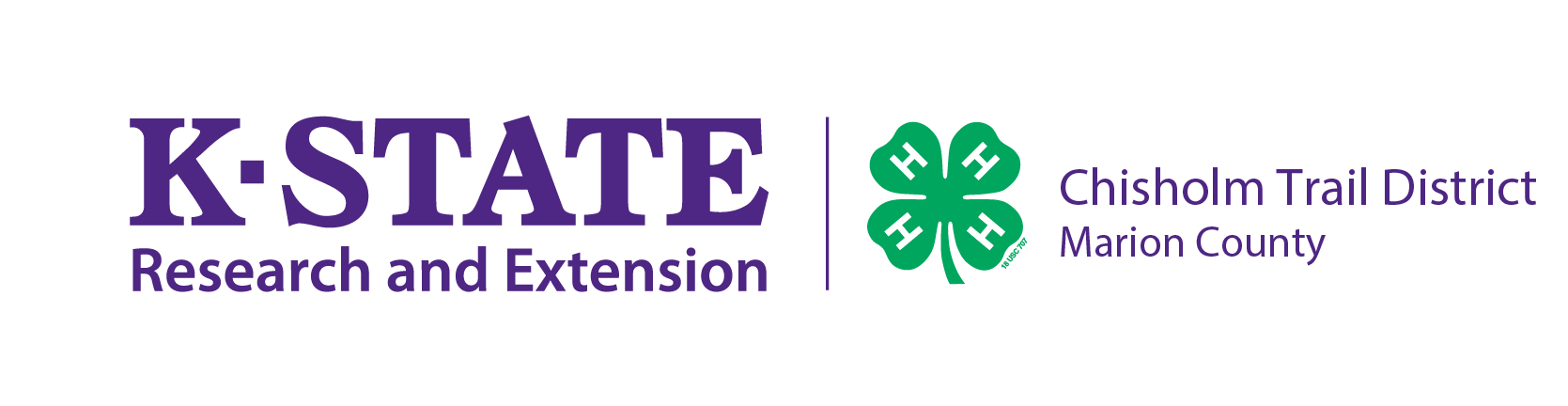 October 2, 2023Sunday, October 8 at 6:00 PM is the 4-H Council Meeting at the Hillsboro Foods Building at the Marion County Fairgrounds.  Please notify the new council representatives from your club.  Have them bring a school calendar to help while planning county 4-H events.  Please bring a list of your Council representatives to give to the secretary. AGENDACall to OrderPledge of Allegiance & 4-H Pledge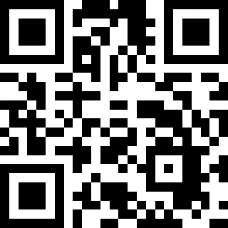 Roll CallMinutesCommunications/Club Report Treasurer’s ReportCommittee ReportsCommittee Sign-upUnfinished BusinessNew BusinessElection of 4-H Council OfficersApprove 2023-2024 County 4-H Calendar4-H Enrollment District Officer Training Achievement Night4-H Council Sponsorship DriveSincerely,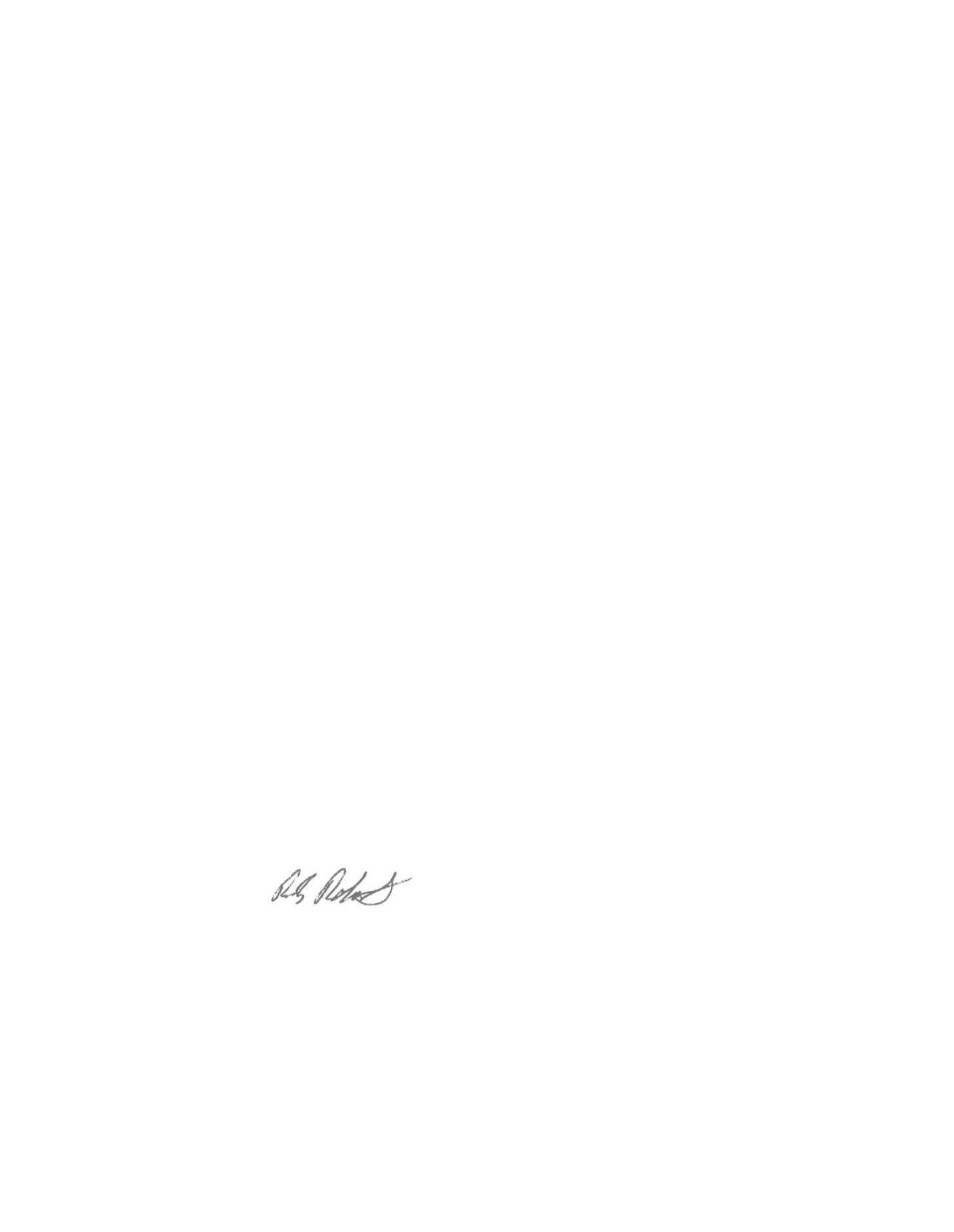 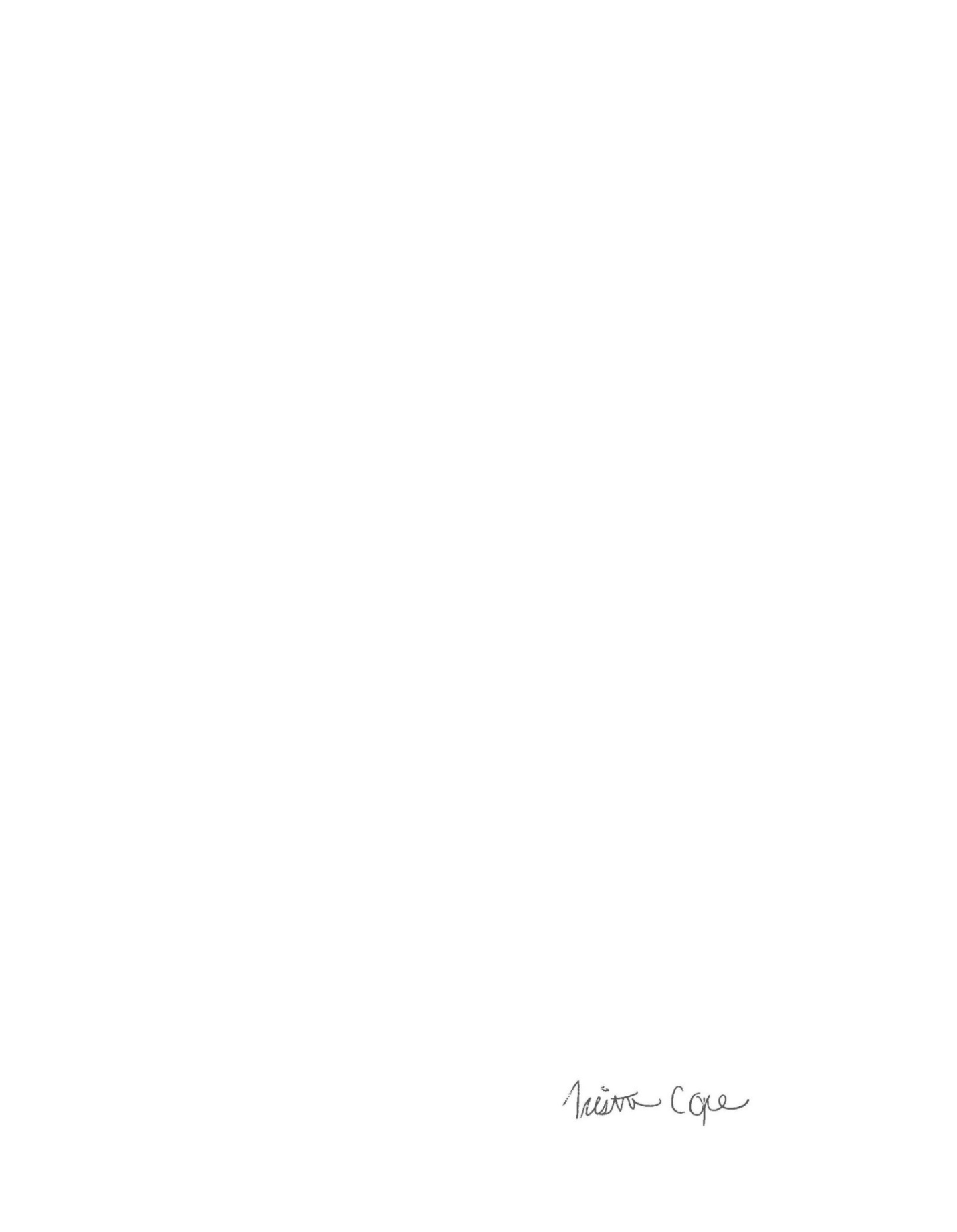 Rickey Roberts				Tristen CopeDistrict Director			District Extension AgentAgriculture & 4-H			Family and Youth Development 	4-H Council May June MinutesThe meeting of the Marion County 4-H council was called to order by Ashley Peters on Monday June 19th, 2023 at the Marion County Extension Office. The pledge of allegiance and 4-H pledge were recited. Roll call was taken, there were 8 people, and 1 extension agents for a total of 9 present. The May minutes were read by secretary, Olivia Carlson. The minutes were approved as read. Communications: All clubs reported on what they have been planning and working on. Financial report: As of June 15, 2023 the account subtotal was $21,361.47.  The account total was $31,546.30. Committee reports Style Review: Will meet June 27th. Unfinished business Tri-County Free Fair: Pre-Entry Is OpenKeep selling 4-H Endowment Fund Raffle Tickets!New Business Tri-County Free Fair: July 6th-8th4-H Endowment Fund Raffle Tickets: Distribute them to all club members.Marion County Fair- Family Information Reminders: Fair Entry Open, live presentation sign up, superintendent and assistant sign ups, Commission Basket-LWA, SCW, HH, GGG, PAWe will not be required to work in the Lyon’s club concession during the demo derby. However there will be a sign up. Announcements: Club Curtains need to be 70” wide by 36” tall.The next meeting will be in October, 2023 at the Extension Office. Eileen Schmidt moved to adjourn the meeting, seconded by Noah Schmidt ,motion passed. 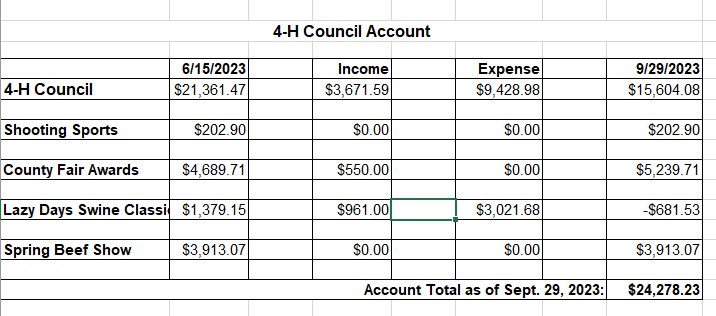 